The following persons have been and stand validly nominated:A poll for the above election will be taken on Thursday 18 May 2023 between the hours of 7am and 10pm. The situation of each polling station and the description of voters entitled to vote there is available on www.eoni.org.uk and may be viewed at the Council office during office hours.  The number of Councillors to be elected for the District Electoral Area will be 7.Published and printed by Deputy Returning Officer, Causeway Coast and Glens Borough CouncilLocal Council ElectionsStatement of Persons Nominated and Notice of PollDistrictCauseway Coast and GlensDistrict Electoral Area BallymoneyDate of PollThursday 18 May 2023PERSONS NOMINATEDPERSONS NOMINATEDPERSONS NOMINATEDPERSONS NOMINATEDSUBSCRIBERSSURNAMEOTHER NAMESHOME ADDRESS IN FULLDESCRIPTION(if any)SUBSCRIBERSBondCaitlinAddress in the Causeway Coast and Glens Local Government DistrictSDLP (Social Democratic & Labour Party)Sé Óg Declan Martin, Janet Louise Schofield, Ethan John Patrick Redmond, Margaret Teresa Drain, Martina McAfee, Niall David Shirlow, Barry Michael Liken, Kathleen McCamphill, Mary Josephine McCamphill, Eilish CunningKaneLeeAddress in the Causeway Coast and Glens Local Government DistrictAlliance PartyCatrina Helen May Moore, Lucy Maria McKendry, Kelly Moore, Natasha Anne Linton, Caroline Ann Wade, Connie Jenny Wade, Calum Beckett, Adam James Turner, Jamie Beckett, Patrick Michael MartinMcAuleyJonathan47 Edenmore crescentbendooraghballymoneyco antrimbt53 7reTUV – No Sea BorderAudrey Sarah Mary Patterson, James Alexander Patterson, Elizabeth Rosaline McAuley, Julie Daniella McAuley, Steven Joseph McMullan, Mary Elizabeth McMullan, Sarah Louise McAuley, William Blair, Linda Petula Blair, Paul William Atcheson-BlairMcKeownTom85 PARK VIEW BALLYMONEYcO aNTRIM Bt53 6luUlster Unionist PartyJonathan Russell Payne, William John Martin, Mary Josephine Marie Martin, David William McKeown, Marion Winifred McKeown, Leona Margaret McKeown, Kenneth Francis James Campbell, Alison Patterson, Russell Thomas McKeown, Edwin Victor JacksonMcLaughlinCathal1 Mounthill ParkCloughmillsCo AntrimBT44 9QYIndependentPatrick James McGuckian, Sandra McGuckian, Patrick Kevin Gilmore, Mary Ethel Gilmore, Maura Mary Elizabeth Morrison, Eamonn Donal Edward Morrison, Colm Joseph McCann, Anthony Charles O’Hanlon, Michelle Pauline O’Hanlon, Damian Frances WatsonMcLeanAlan39 GREENGAGE COTTAGESBALLYMONEYCO ANTRIMNORTHERN IRELANDBT53 6GZDemocratic Unionist Party – D.U.P.Helen Shirley McLean, Leigh Harris Gerrow, Magdi Sayed Ahmed, Martha Ahmed, Mary Hunter, Mervyn Hunter, Timothy Alan McLean, John Andrew McLean, Phyllis Margaret Hayes, William John HayesMcQuillanCiarán Address in the Causeway Coast and Glens Local Government DistrictSinn FéinPhilip McGuigan, James Gaston, Colin Elliott, Bronagh Mary Kearns, Connor McFerran, Gregory Liam O’Kane, Phelim Anthony Duffin, Bernadette Patricia Gribbin, Rose McGowan, Nuala BurnsPeacockLeanne10 Rockview ParkRasharkinBT44 8TLSinn FéinDeclan Martin O’Boyle, John Anthony McMullan, Máirín Uí Ghastúin, Ciarán Patrick McQuillan, Lauren Cochrane, Sean Gerard McErlain, Liam Roche Hardy, Kerry Anne Louise Toner, Ronan Daniel Moore, Patricia Mary McMullanStoreyMervyn215 Seacon RoadBallymoneyCo AntrimN IrelandBT53 6PZDemocratic Unionist Party – D.U.P.Linda Elizabeth Finlay, Rodney James Cubitt, Thomas Chestnutt McConaghie, Roberta Taylor, Daniel Alexander Gaston Taylor, Philip Calderwood, Margaret Elaine Calderwood, Ivor William Buick, Sylvia Edith Buick, Evelyne Lavina RobinsonWallaceIvor1 EDENMORE AVENUEBENDOORAGHBALLYMONEYBT53 7RFDemocratic Unionist Party – D.U.P.Vivien McMaster, William John McAuley, Nigel Colin Kinnaird, Daniel James McGinty, Clarissa McMaster, Derek Charles Archibald, Henrietta Cunningham, Robert William Irwin Holmes, James Tweed, Robert James Hunter TaylorWilsonDarrylAddress in the Causeway Coast and Glens Local Government DistrictUlster Unionist PartyThomas William McKeown, Christopher Mark  McIlmoyle, Roland Adams, Iain Raymond McAfee, Ivan James Morrow, Thomas Peregrine Matthews Huston, Raymond Carton, Philip Charles McIlvenna, Sydney Nigel Kane, Thomas John AsheDated: 24 April 2023  Cloonavin66 Portstewart RoadColeraine, BT52 1EYName of DRODavid H Jackson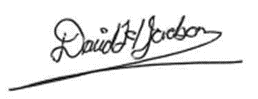 Signature of DRODeputy Returning Officer 